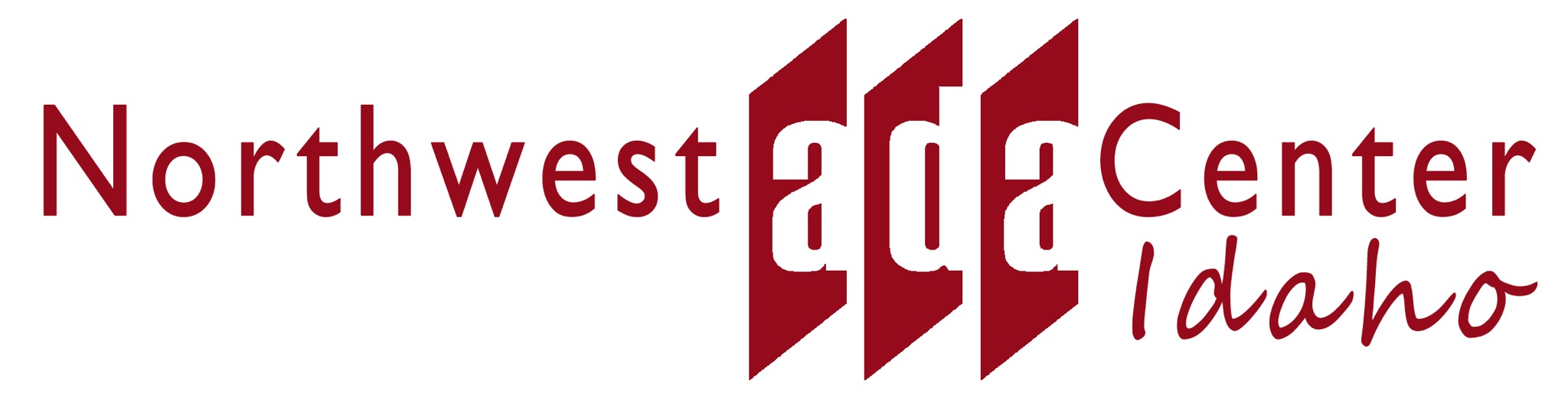 The Northwest ADA Center-Idaho a cooperative project in Idaho providing statewide ADA technical assistance, training and support formerly offered through the Idaho Task Force on the ADA.  On May 1, 2012 Idaho received funding from the Northwest ADA Center to provide information, guidance and training on the Americans with Disabilities Act (ADA). There are four partners in the ADA coalition composed of the three Idaho Centers for Independent Living (CIL) and a state coordinator. The primary contract is managed by Disability Action Center-NW, Inc (DAC). Main contact for the Northwest ADA Center-Idaho Dana Gover, Statewide ADA Training and Technical Assistance Consultant.Contact informationEmail: dananwadacenteridaho@gmail.comPhone: voice and text: 208-841-9422 Relay 711Mailing Address: 1878 W. OverlandBoise, Idaho 83705Northwest ADA Center-Idaho CoalitionCenter’s for Independent LivingMark Leeper, Director Disability Action Center-Northwest (DACnw)mark@dacnw.orgRoger Howard, Director Living Independence Network Corporation (LINC)rhoward@lincidaho.org Dean Nielson, Living Independently For Everyone (LIFE)dean@idlife.org ConsultantDana Gover, Access Concepts & Training, Incdananwadacenteridaho@gmail.com NW ADA Center Video Series on Disability Etiquette Introduction to Respectful Interaction http://youtu.be/5F5QAKQlGbYPeople Who Use Wheelchairs http://youtu.be/Bxcd3rPr58kPeople Who are Blind http://youtu.be/U8C8LhiHB4EPeople Who Have Speech Disabilities http://youtu.be/kt2rVQ9AvCsPeople Who Are Deaf or Hard of Hearing http://youtu.be/LDxbpBm0tGgPeople Who Have Non Apparent Disabilities http://youtu.be/5W9zwb1PNl8People Who Use Service Animals http://youtu.be/yGZHK5UN3ioVideos on Access and the ADAA video describing ideas on how to survey a ramp for compliance under the ADA.http://vimeo.com/54873984A video providing information on human factors to consider when conducting an accessibility review. The Corridor of Accessible travel or building block used in the ADA Standards of accessibility is also illustrated. http://youtu.be/r1qoGGfl95EAccessible sidewalks-Americans With Disabilities Act-Wheelchair-Civil rights-http://youtu.be/DkJxCvYuCtEA video describing how to review ADA accessible parking.  Based on the 2010 ADA Standards for Accessible Designhttp://youtu.be/3MZiZFNNvM8Why do accessible parking spaces have to be level and what does 'level' mean?http://youtu.be/LsauOLi0uPAAccessible Grills & Fire-rings http://youtu.be/5PvHoXU2zgkHelpful Resources Additional Resources on the ADA Idaho Human Rights Commission http://humanrights.idaho.govDisability Rights Idaho http://www.disabilityrightsidaho.orgResources on Idaho Fair HousingIntermountain Fair Housing Council http://ifhcidaho.org/Idaho Fair Housing Forum http://fairhousingforum.org/about-fhf/Resources on Assistive TechnologyThe Idaho Assistive Technology Project http://www.idahoat.orgIdaho Council for the Deaf and Hard of Hearing http://cdhh.idaho.govLow Vision Clinic Idaho Commission for the Blind and Visually Impaired http://www.icbvi.state.id.us/Low%20Vision%20Clinic.aspxEmployment ResourcesIdaho State Independent Living Council (SILC)  http://www.silc.idaho.govIdaho Able to Work Website for People with Disabilities and Employers http://www.abletowork.idaho.gov/about.html  Idaho Department of Labor  http://labor.idaho.gov/dnn/Default.aspx?alias=labor.idaho.gov/dnn/idlIdaho Commission for the Blind and Visually Impaired http://icbvi.idaho.govIdaho Division of Vocational Rehabilitation http://www.vr.idaho.gov/index.shtmlLaws and StatutesParking Spaces, License Plates & Placards, Marking Spaces in Parking Lots According to ADA Idaho Law Covering Street Parking Idaho Transportation Department Application for Disability License Plates & Placards  http://itd.idaho.gov/dmv/vehicleservices/documents/vsdisabl.pdfTitle 49 Chapter 4: 49-410 Vehicle Registration Special License Plates and Placards for Persons with a Disability  http://www.legislature.idaho.gov/idstat/Title49/T49CH4SECT49-410.htmDefinition of a Person with a Disability Qualifying for a Disabled Parking Permithttp://www.legislature.idaho.gov/idstat/Title49/T49CH1SECT49-117.htmMarking and Signing Parking Spaces for Persons with a Disability- Enforcement: Local Government and Owners of Private Property Open to Public Use http://www.legislature.idaho.gov/idstat/Title49/T49CH2SECT49-213.htmTITLE 56 PUBLIC ASSISTANCE AND WELFARECHAPTER 7 RIGHTS OF THE BLIND AND PERSONS WITH PHYSICAL DISABILITIEShttp://legislature.idaho.gov/idstat/Title56/T56CH7.htm56-701. Policy of the State56-701A.  Definitions- 56-702. Right to Full and Free Use of Streets, Highways, Public Buildings and Public Facilities56-703. Right To Full and Equal Accommodations in All Common Carriers, Hotels, Lodging Houses, Places of Public Accommodations or Other Public Places. 56-704. Right To Use Of Assistance Dog -- Liability. 56-704A. Rights Of Persons With Dogs-In-Training 56-705. Civil Liability For Intentional Violation Of Statutes Protecting Disabled Persons. 56-706. Interference With Rights Or Activities -- Penalty.  56-707. Right To Be Employed In Employment Supported In Whole Or In Part By Public Funds. Restriction -- Use Of Sick LeaveRights of Persons with Disabilities Including Service Dog Laws in Idahohttp://legislature.idaho.gov/idstat/Title56/T56CH7SECT56-704.htmBattery to Disabled Persons and Assistance Dogs- Civil PenaltiesTitle 18 Crimes And Punishments Chapter 58 Public Health And Safetyhttp://legislature.idaho.gov/idstat/Title56/T56CH7SECT56-705.htmIdaho Building CodesTitle 39 Chapter 41 Idaho Building Code Act 39-4116. Local Adoption and Enforcement of Building Codes Equivalency with the Provisions of the Americans with Disabilities Act Accessibility Guidelines and the Federal Fair Housing Act Accessibility Guidelines http://www.legislature.idaho.gov/idstat/Title39/T39CH41SECT39-4109.htmIdaho Building Code Boardhttp://dbs.idaho.gov/boards/bbboard/members.htmlPublic Right of WayIdaho Department of Transportation ADA Page http://www.itd.idaho.gov/civil/ada.htmADA Field Guide 2012 Edition-11-01-12.pub based on Idaho Guide. (Idaho is currently using this guide until ITD updates their old Field Guide. http://www.wsdot.wa.gov/publications/fulltext/Roadside/ADA_Field_Guide.pdfFederal Highway Administration Questions and Answers about ADA and Section 504 in regards to public rights of way. http://www.fhwa.dot.gov/civilrights/programs/ada_sect504qa.cfm